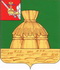 АДМИНИСТРАЦИЯ НИКОЛЬСКОГО МУНИЦИПАЛЬНОГО РАЙОНАПОСТАНОВЛЕНИЕ          .2023 года		                                                                                 №г. НикольскО внесении изменения в Положение о расчете размера платы за наем жилого помещения, предоставляемого по договору социального найма муниципального жилищного фонда Никольского муниципального района, утвержденное постановлением администрации Никольского муниципального района от 14.11.2022 №1038В соответствии со статьей 33 Устава Никольского муниципального района администрация Никольского муниципального района  постановляет:1. Внести в Положение о расчете размера платы за наем жилого помещения, предоставляемого по договору социального найма муниципального жилищного фонда Никольского муниципального района, утвержденное постановлением администрации Никольского муниципального района от 14.11.2022 №1038, следующее изменение:в абзаце втором пункта 2.2 слова «малоимущими гражданами и» заменить словами «малоимущими гражданами, к многодетным семьям,».2. Настоящее постановление вступает в силу после официального опубликования в районной газете «Авангард», подлежит размещению на официальном сайте администрации Никольского муниципального района в информационно-телекоммуникационной сети «Интернет».Врип руководителя администрацииНикольского муниципального района                                                     Е.С. Игумнова